5de VAYAMUNDO-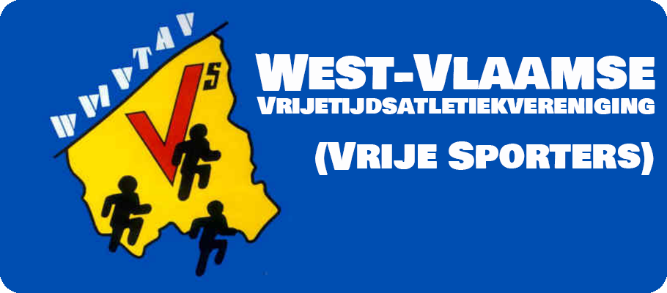 VELDLOOPCRITERIUMVOOR VRIJE SPORTERSEen organisatie van:De W.VL.V.T.A.V. (hoofdorganisator)Onze hoofdsponsor en co- sponsor: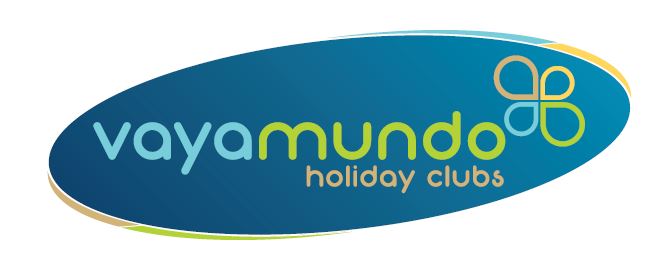 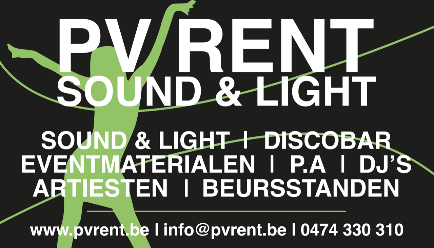 De verschillende inrichters:VRIENDEN ATLETIEK DADIZELE (V.A.D.)VRIJE ATLETIEKCLUB BEVEREN-LEIE (V.A.C.B.L.)GAVER TRIMMERS HARELBEKE (G.T.H.)GEMEENTELIJKE SPORTRAAD WINGENEATLETIEK CLUB STADEN (A.C.STADEN)DADIZEELSE PARKLOPERS (DA.PA.LO)VZW JONGERENCROSS WAREGEMATLETIEK BEWEGING MARKE (A.B.M.)ATLETIEK VERENIGING INGELMUNSTER (A.V.I.)De wedstrijdkalender:REGLEMENT 5de VAYAMUNDO- VELDLOOPCRITERIUM:1. WIE MAG ER DEELNEMEN?:Het 5de Vayamundo- veldloopcriterium voor Vrije Sporters staat open voor alle leden van de West-Vlaamse Vrije Tijds Atletiekvereniging (W.VL.V.T.A.V.) en voor alle niet-aangeslotenen, meisjes en jongens, dames en heren. Het veldloopcriterium moet een stimulans betekenen voor de verschillende organisatoren van veldlopen voor niet-aangeslotenen en tevens een beloning zijn voor de deelnemers aan deze wedstrijden.2. SECRETARIAAT:Het secretariaat van het veldloopcriterium is gevestigd bij de secretaris-generaal van de W.VL.V.T.A.V. – Dhr. Francky Bettens, Moorsledestraat 27 – 8890 Dadizele – mail: franckybettens@gmail.com 3. KLASSEMENTEN:In totaal zijn er 28 klassementen voorzien, als volgt ingedeeld:Meisjes kuikentjes (geb. 2020-2019)	15. G- sporters dames (alle leeftijden)Jongens kuikentjes (geb. 2020-2019)	16. G- sporters heren (alle leeftijden)Meisjes eendjes (geb. 2018-2017)	17. Dames juniores (geb. 2006-2005-2004)Jongens eendjes (geb. 2018-2017)	18. Dames seniores 1 (geb. 2003-1994)Meisjes benjamins (geb. 2016-2015)	19. Dames seniores 2 (geb. 1993-1984)Jongens benjamins (geb. 2016-2015)	20. Dames sportiva’s 1 (geb. 1983-1974)Meisjes pupillen (geb. 2014-2013)	21. Dames sportiva’s 2 (geb. 1973-1964)Jongens pupillen (geb. 2014-2013)	22. Dames sportiva’s 3 (geb. 1963 en vroeger)Meisjes miniemen (geb. 2012-2011)	23. Heren juniors (geb. 2006-2005-2004)Jongens miniemen (geb. 2012-2011)	24. Heren seniors 1 (geb. 2003-1994)Meisjes kadetten (geb. 2010-2009)	25. Heren seniors 2 (geb. 1993-1984)Jongens kadetten (geb. 2010-2009)	26. Heren veteranen 1 (geb. 1983-1974)	Meisjes scholieren (geb. 2008-2007)	27. Heren veteranen 2 (geb. 1973-1964)Jongens scholieren (geb. 2008-2007)	28. Heren veteranen 3 (geb. 1963 en vroeger)4. PUNTENVERDELING:50 punten	11.  20 punten	21.  10 punten45	12.  19	22.   940	13.  18	23.   836	14.  17	24.   7		Extra beloning van 20 punten33	15.  16	25.   6		voor alle atleten die aan ALLE30	16.  15	26.   5		wedstrijden deelnemen!28	17.  14	27.   426	18.  13	28.   324	19.  12	29.   222	20.  11	30.   en verder… 1 punt> Leden van de W.VL.V.T.A.V. die lopen zonder hun persoonlijk borstnummer of NIET-LEDEN die lopen zonder hun “dagnummer” krijgen slechts 1 punt, ongeacht de behaalde plaats in de uitslag!5. EINDKLASSEMENT:Om in aanmerking te komen voor het eindklassement moet men minstens aan 5 wedstrijden van het criterium hebben deelgenomen. De 8 beste uitslagen komen in aanmerking voor het eindklassement. Door deel te nemen aan één van de wedstrijden, neemt men automatisch deel aan het criterium. Wie in de loop van het criterium aansluit bij de I.A.A.F., verliest automatisch zijn verworvenheden in het criterium.6. PRIJSUITREIKING:De prijsuitreiking, verbonden aan het criterium, vindt plaats op een grote slotfeestavond op zaterdag 7/12/2024 in Dadizele.De eerste 10 per klassement ontvangen een trofee of ander aandenken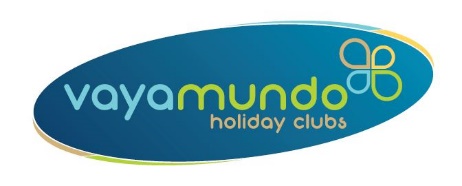 Alle atleten die aan 5 wedstrijden hebben deelgenomen, ontvangen een attentieWaardevolle aanwezigheidstombola tijdens de slotfeestavond7. ORGANISATIE EN MEDEDELINGEN:- De organisatie van de verschillende wedstrijden blijft in handen van de plaatselijke organisatoren.- De wedstrijden verlopen volgens het wedstrijdreglement en de statuten van de W.VL.V.T.A.V.- De plaatselijke organisatoren verbinden er zich toe om de hoofdsponsors van het criterium toe te laten reclame te voeren op de  plaatselijke organisatie en hun logo op te nemen op de wedstrijdfolder van de organisatie.- Alle betwistingen worden uitsluitend behandeld door het dagelijks bestuur van de W.VL.V.T.A.V.- De deelnemers zullen op iedere wedstrijd kennis kunnen nemen van het voorlopige klassement. - De tussenstanden zijn ook te bekijken op de website van de W.VL.V.T.A.V.: www.vrijesporters.be- De W.VL.V.T.A.V. zorgt voor de verspreiding van deze algemene folder en de uitnodiging voor de grote slotfeestavond. 11 FEBRUARI: DADIZELE27 OKTOBER: MOORSLEDE25 FEBRUARI: BEVEREN-LEIE03 NOVEMBER: WAREGEM10 MAART: HARELBEKE11 NOVEMBER: MARKE06 OKTOBER: ZWEVEZELE17 NOVEMBER: INGELMUNSTER20 OKTOBER: STADEN